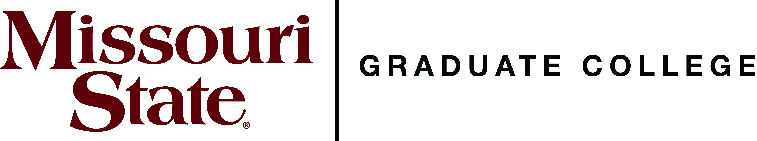 Graduate  Update(December 6, 2023)Graduation DeadlinesDue Now - - applications for FA23 graduation.  The deadline has passed to have the name included in the Commencement program but students can still apply.  November 20, 2023 - - Deadline for all assignments to be completed and the Thesis to be submitted in the Thesis Blackboard site.November 20, 2023 - - Deadline for submission of Seminar Report Form to Graduate College (for programs requiring form).December 7, 2023 - - Deadline for submission of Comprehensive Exam Result Form to the .December 15, 2023 - - Commencement10:00 a.m.		College of EducationMcQueary College of Health and Human Services			Reynolds College of Arts, Social Sciences, and Humanities1:30 p.m. 		Darr College of AgricultureCollege of Business			College of Natural and Applied Sciences			Interdisciplinary Academic ProgramsImportant Faculty related funding deadlines.  Guidelines and applications can be found at graduate.missouristate.edu/facultystaff/ResearchSupport.htmInternational Travel Awards.  Applications are due in the Graduate College on January 15, April 15, July 15 and October 15.  No applications will be considered between the deadlines.  Information available at graduate.missouristate.edu/FacultyStaff/international-travel-awards.htm. Faculty Research Grants:  Spring deadline - February 1; Fall deadline - October 1.  Information available at graduate.missouristate.edu/FacultyStaff/FacultyResearchGrants.htm.Summer Faculty Fellowships:  Proposals were due in the Graduate College on October 30 and will be reviewed by the committee.  Information available at graduate.missouristate.edu/FacultyStaff/SummerFellowships.htm.Important Student scholarship/award deadlines.  NEW AWARD: Award for Excellence in Graduate Advising information can be found at graduate.missouristate.edu/CurrentStudents/GraduateAdvisingAward.htm. Any current MSU graduate student may submit a nomination.  The deadline was November 30.Masterson Family Graduate Student Research Award information can be found at www.missouristate.edu/FinancialAid/Scholarships/msu-annual-scholarships.htm.  Students must submit the MSU Annual Scholarship Application by March 1.Aileen and Keith Ford Endowed Scholarship and the Basil and JoAnn Boritzki scholarship information can be found at www.missouristate.edu/FinancialAid/Scholarships/msu-annual-scholarships.htm.  Students must submit the MSU Annual Scholarship Application by March 1.Important Student related funding deadlines.  Non-Thesis Research Funding.  Spring deadline – February 1; Fall deadline – September 30. Information can be found at graduate.missouristate.edu/currentstudents/Funding.htm.Thesis Funding:  Spring deadline – February 1.  Fall deadline – September 30.  Information can be found at graduate.missouristate.edu/currentstudents/Funding.htm. Graduate Student Travel Funding.  Applications accepted all year - -should be submitted no later than 1 month prior to the travel.  Information can be found at  graduate.missouristate.edu/currentstudents/Funding.htm.